Bowling-Jones-Russo Memorial Undergraduate Research AwardNomination ChecklistNomination Deadline: December 15, 2017Use this checklist as a guide to creating a complete nomination dossier for your undergraduate-research mentee. For additional details, please refer to the IUPUI Center for Research and Learning’s awards webpage.TO BE PROVIDED FOR EACH STUDENT NOMINEE: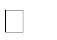 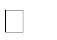 Letter of nomination written by the faculty mentor of the student nominee.Curriculum vitae (CV) of the student nominee.* NOTE:	CRL award nominations are accepted electronically ONLY. Submit your electronicnomination—in the form of a single PDF document—to crlstaff@iupui.edu by the above deadline.TO BE OBTAINED BY THE CENTER FOR RESEARCH AND LEARNING:Transcript of student nominee (nominator does not need to submit this)